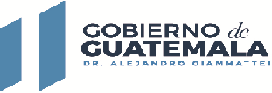 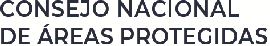 Periodo: Del 01 al 31 de diciembre 2020No.RenglónNombre y ApellidosServicios Técnicos / ProfesionalesContrato o ActaVigencia del ContratoPorcentaje de pagoValor en quetzalesPeriodo de PagoCURNITDescripción1183CASTELLANOS MERIDA ESKEVIN NOESERVICIOS PROFESIONALESACTA  ADMINISTRATIVA 11-202015/10/2020 AL31/12/2020100.00%Q42,000.00POR PRODUCTO PRESENTADO394327691942SERVICIOS PROFESIONALES EN ASESORÍA JURÍDICA Y LEGAL DE LOS PROCESOS LLEVADOS A CABO EN EL MARCO DEL PROYECTO CONSOLIDACIÓN DEL SIGAP -LIFE WEB- SEGÚN ACTA NÚMERO 11-2020.